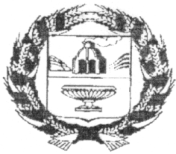 АДМИНИСТРАЦИЯ НОВОМОНОШКИНСКОГО СЕЛЬСОВЕТАЗАРИНСКОГО РАЙОНА АЛТАЙСКОГО КРАЯП О С Т А Н О В Л Е Н И Е14.05.2018                                                                                             № 13с. НовомоношкиноОб утверждении Муниципальнойпрограммы «Энергосбережениеи повышение энергетическойэффективности на территориимуниципального образованияНовомоношкинский сельсоветЗаринского района Алтайского краяна 2018 - 2022 год»В соответствии с Федеральным законом от 23 ноября 2009 года № 261 – ФЗ «Об энергосбережении и о повышении энергетической эффективности и о внесении изменений в отдельные законодательные акты Российской Федерации», федеральным законом от 06 октября 2003 года № 131-ФЗ «Об общих принципах организации местного самоуправления в Российской Федерации», Указом резидента Российской Федерации от 04 июля 2008 года № 889 «О некоторых мерах о повышению энергетической и экологической эффективности российской экономики», распоряжением Правительства Российской Федерации от 31.12.2009 г.  1225 «О требованиях к региональным и муниципальным программам в области энергосбережения и повышения энергетической эффективности» и Распоряжением Правительства РФ от 31.12.2009 г. № 1830-р «План мероприятий по энергосбережению и повышению энергетической эффективности в Российской федерации, направленных на реализацию Федерального закона «Об энергосбережении и о повышении энергетической эффективности, и о внесении изменений в отдельные законодательные акты Российской Федерации»,ПОСТАНОВЛЯЮ:1.Утвердить Муниципальную программу «Энергосбережение и повышение энергетической эффективности на территории муниципального образования Новомоношкинский сельсовет Заринского района Алтайского края на 2018-2022 год», (далее – Программа), (прилагается). 2. Обнародовать настоящее постановление в установленном порядке и разместить на официальном интернет-сайте Заринского района Алтайского края. 3. Контроль за исполнением данного постановления оставляю за собой.4. Данное постановление вступает в силу с 1 июня 2018 года.   Глава Администрации сельсовета                                                  А.С. Тымко                                                                                      Настоящее постановление обнародовано на информационном стенде в здании администрации Новомоношкинского сельсовета, на информационных стендах с. Инюшово, с. Голубцово, с. Шпагино, в сети интернет на официальном сайте Заринского района 15.05.2018 г                                                                                      Утверждена                                                                                      Постановлением                                                                                                           Администрации                                                                                      Новомоношкинского сельсовета                                                                                      от 14.05.2018 № 13Муниципальная программа«Энергосбережение и повышение энергетической эффективностина территории муниципального образования Новомоношкинский сельсоветЗаринского района Алтайского края на 2018-2022 год»ПАСПОРТ ПРОГРАММЫВведение     Энергосбережение в жилищно-коммунальном и бюджетном секторе поселения является актуальным и необходимым условием нормального функционирования, так как повышение эффективности использования ТЭР, при непрерывном росте цен на топливо и соответственно росте стоимости электрической и тепловой энергии позволяет добиться существенной экономии как ТЭР, так и финансовых ресурсов.     Программа энергосбережения должна обеспечить снижение потребление ТЭР и воды за счет внедрения предлагаемых данной программой решений и мероприятий, и соответственно, перехода на экономичное и рациональное расходование ТЭР, при полном удовлетворении потребностей в количестве и качестве, превратить энергосбережение в решающий фактор функционирования поселения. Факторы, влияющие на процессы энергосбережения в муниципальномобразовании Новомоношкинский сельсовет Заринского района Алтайского края     Энергосбережение - комплекс мер или действий, предпринимаемых для обеспечения более эффективного использования ресурсов.     Факторы, стимулирующие процессы энергосбережения:- рост стоимости энергоресурсов;- повышение качества и количества приборов учета энергоресурсов, автоматизация процессов энергопотребления;- повышение качества эксплуатации жилищного фонда.     Цель энергосбережения - это повышение энергоэффективности во всех отраслях на территории поселения.     Задача Администрации Новомоношкинского сельсовета - определить, какими мерами необходимо осуществить повышение энергоэффективности. Основные направления энергосбережения1. Поведенческое энергосбережение. Это укоренение у населения привычки к минимизации использования энергии, когда она им не нужна. Необходимо осознание положения, что энергосбережение – экономически выгодно. Достигаетсяинформационной поддержкой, методами пропаганды, обучением энергосбережению. 2. Энергосбережение в зданиях и сооружениях, улучшение их конструкций. Большая часть этих мер актуальна в части тепловой энергии, а также в экономии электроэнергии, используемой для термических целей и на освещение. 3. Создание системы контроля потребления энергоресурсов. На сегодняшний день сложились все предпосылки для организации надежной и экономичной системы учета энергии. При этом целью установки счетчиков является не только экономия от разницы реальной и договорной величины энергетической нагрузки, но и налаживание приборного учета энергии для создания системы контроля потребления энергоресурсов на конкретном объекте.     В основу такой системы контроля должен быть положен документ, регистрирующий энергоэффективность объекта — энергетический паспорт. Главной мотивацией при введении энергетических паспортов на территории муниципального образования Новомоношкинский сельсовет должно стать наведение порядка в системе потребления энергоресурсов, что приведет к оптимизации контроля тарифов на услуги энергоснабжающих организаций за счет получения достоверной информации. Энергосбережение в муниципальных учрежденияхНеобходимо: -обеспечить проведение энергетических обследований, ведение энергетических паспортов в муниципальных организациях; - установить и обеспечить соблюдение нормативов затрат топлива и энергии, лимитов потребления энергетических ресурсов; - обеспечить приборами учета коммунальных ресурсов и устройствами регулирования потребления тепловой энергии; - повысить тепловую защиту зданий, строений, сооружений при капитальном ремонте, утепление зданий, строений, сооружений; - сформировать систему муниципальных нормативных правовых актов, стимулирующих энергосбережение; - автоматизировать потребление тепловой энергии зданиями, строениями, сооружениями; - провести гидравлическую регулировку, автоматической/ручной балансировки распределительных систем отопления и стояков в зданиях, строениях, сооружениях; - повысить энергетическую эффективность систем освещения зданий, строений, сооружений; - произвести закупку энергопотребляющего оборудования высоких классов энергетической эффективности; - осуществлять контроль и мониторинг за реализацией энергосервисных контрактов.Энергосбережение в жилых домах     Мероприятия по повышению эффективности использования энергии в жилищном фонде: - проведение энергосберегающих мероприятий (проведение энергетических обследований, составление энергетических паспортов, обеспечение общедомовыми поквартирными приборами учета коммунальных ресурсов и устройствами регулирования потребления тепловой энергии) при капитальном ремонте многоквартирных жилых домов.      Для создания условий выполнения энергосберегающих мероприятий необходимо: - обеспечить в рамках муниципального заказа применение современных энергосберегающих технологий при проектировании, строительстве, реконструкции и капитальном ремонте объектов муниципального жилищного фонда; - сформировать систему муниципальных нормативных правовых актов, стимулирующих энергосбережение в жилищном фонде (в том числе при установлении нормативов потребления коммунальных ресурсов); - создать условия для обеспечения жилищного фонда муниципального образования приборами учета коммунальных ресурсов и устройствами регулирования потребления тепловой энергии; - обеспечить доступ населения муниципального образования к информации по энергосбережению. Система коммунальной инфраструктуры     Организационные мероприятия по энергосбережению и повышению энергетической эффективности системы коммунальной инфраструктуры муниципального образования Новомоношкинский сельсовет Заринского района Алтайского края включают в себя: - проведение энергетического аудита; - мероприятия по выявлению бесхозяйных объектов недвижимого имущества, используемых для передачи энергетических ресурсов (включая газоснабжение, тепло- и электроснабжение), организации постановки в установленном порядке таких объектов на учет в качестве бесхозяйных объектов недвижимого имущества и затем признанию права муниципальной собственности на такие бесхозяйные объекты недвижимого имущества;- мероприятия по организации управления бесхозяйными объектами недвижимого имущества, используемыми для передачи энергетических ресурсов, с момента выявления таких объектов, в том числе определению источника компенсации возникающих при их эксплуатации нормативных потерь энергетических ресурсов (включая тепловую энергию, электрическую энергию), в частности за счет включения расходов на компенсацию данных потерь в тариф организации, управляющей такими объектами.Муниципальные закупки- Отказ от закупок товаров для муниципальных нужд, имеющих низкую энергоэффективность; - с 1 июня 2018 г. — соблюдение запрета закупок для муниципальных нужд всех типов ламп накаливания мощностью 100 Вт и выше. Ожидаемые результаты     Программа энергосбережения обеспечит перевод на энергоэффективный путь развития. В бюджетной сфере - минимальные затраты на ТЭР. Программа предусматривает организацию энергетических обследований для выявления нерационального использования энергоресурсов; разработку и реализацию энергосберегающих мероприятий. Программа обеспечит наличие актов энергетических обследований, энергетических паспортов.      Учет топливно-энергетических ресурсов, их экономия, нормирование и лимитирование, оптимизация топливно - энгергетического баланса позволяет снизить удельные показатели расхода энергоносителей, кризис неплатежей, уменьшить бюджетные затраты на приобретение ТЭР.                                                                                                                                            Приложение                                                                                                                                            к Муниципальной программе                                                                                                                                            «Энергосбережение и повышение                                                                                                                                             энергетической эффективности на                                                                                                                                                    территории муниципального образования                                                                                                                                                   Новомоношкинский сельсовет Заринского                                                                                                                                                района Алтайского края на 2018-2022 год»,                                                                                                                                                                    утвержденной постановлением                                                                                                                                                    Администрации   Новомоношкинского                                                                                                                                                      сельсовета от 14.05.2018 № 13                                                                                                                                                                                                                                                                                                                                                                                                                                                                                                                                                                                   ПЛАН МЕРОПРИЯТИЙпо реализации муниципальной программы «Энергосбережение и повышение энергетической эффективности натерритории муниципального образования Новомоношкинский сельсовет Заринского района Алтайского краяна 2018-2022 год»НаименованиепрограммыМуниципальная программа «Энергосбережение и повышение энергетической эффективности на территории муниципального образования  Новомоношкинский сельсовет Заринского района Алтайского края на 2018-2022 год»Основание дляразработки Программы- Федеральный закон от 23 ноября 2009 года № 261-ФЗ «Об энергосбережении и повышении энергетической эффективности и о внесении изменений в отдельные законодательные акты Российской Федерации»; - Распоряжение Правительства Российской Федерации от 31.12.2009 № 1225 «О требованиях к региональным и муниципальным программам в области энергосбережения и повышения энергетической эффективности»; - Распоряжение Правительства РФ от 31.12.2009 г. №1830-р «План мероприятий по энергосбережению и повышению энергетической эффективности в Российской Федерации, направленных на реализацию Федерального закона «Об энергосбережении и о повышении энергетической эффективности, и о внесении изменений в отдельные законодательные акты Российской Федерации»; - Постановление Правительства РФ от 20.02.2010 г. № 67 «О внесении изменений в некоторые акты Правительства РФ по вопросам определения полномочий федеральных органов исполнительной власти в области энергосбережения и повышения энергетической эффективности»; - Приказ Министерства экономического развития РФ от 17.02.2010 г. № 61 «Об утверждении примерного перечня мероприятий в области энергосбережения и повышения энергетической эффективности, который может быть использован в целях разработки региональных, муниципальных программ в области энергосбережения и повышения энергетической эффективности»; - Федеральный закон от 06 октября 2003 года № 131-ФЗ «Об общих принципах организации местного самоуправления в Российской Федерации»; - Указ Президента Российской Федерации от 04.07.2008 года № 889 «О некоторых мерах по повышению энергетической и экологической эффективности российской экономики». Заказчик ПрограммыАдминистрация Новомоношкинского сельсовета Заринского района Алтайского края Разработчики ПрограммыАдминистрация Новомоношкинского сельсовета Заринского района Алтайского края Цели и задачи ПрограммыЦель Программы - обеспечение рационального использования энергетических ресурсов за счет реализации мероприятий по энергосбережению и повышению энергетической эффективности. Задачи Программы: - реализация организационных мероприятий по энергосбережению и повышению энергетической эффективности; - оснащение приборами учета используемых энергетических ресурсов; - повышение эффективности системы теплоснабжения; - повышение эффективности системы электроснабжения; - повышение эффективности системы водоснабжения и водоотведения; - уменьшение потребления энергии и связанных с этим затрат по муниципальным контрактам Сроки реализации 2018-2022  годаИсточники финансированияСредства местного бюджета Ожидаемые конечные результаты реализации Программы - снижение нагрузки по оплате энергоносителей на местный бюджет; - обеспечение полного учета потребления энергетических ресурсов; - снижение удельных показателей энергопотребления; - наличие актов энергетических обследований и энергетических паспортов. Контроль за выполнениемАдминистрация Новомоношкинского сельсовета№ п/пНаименование мероприятияИсполнителиИсточникфинансированияОбъѐмыфинансовыхсредств(рублей)123451Закупка и замена ламп накаливания на энергоэффективные в зданиях, находящихся в муниципальной собственностиАдминистрациясельсоветаместный бюджет10002Организация пропаганды в сфереэнергосбереженияАдминистрациясельсоветаЕжегодно1 раз в кварталне требует затратИтого1000